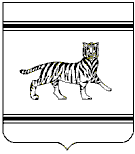 Муниципальное образование «Бабстовское сельское поселение»Ленинского муниципального районаЕврейской автономной областиАДМИНИСТРАЦИИЯ СЕЛЬСКОГО ПОСЕЛЕНИЯПОСТАНОВЛЕНИЕ20.03.2020                                                                                                          № 13с. Бабстово О внесении изменений в состав комиссии по противодействию коррупции в администрации Бабстовского сельского поселения, утвержденный постановлением администрации сельского поселения от 25.03.2009 № 24 «О комиссии по противодействию коррупции в администрации Бабстовского сельского поселения»На основании Устава муниципального образования «Бабстовское сельское поселение», администрация сельского поселенияПОСТАНОВЛЯЕТ:Внести в состав комиссии по противодействию коррупции в администрации Бабстовского сельского поселения, утвержденный постановлением администрации сельского поселения от 25.03.2009 № 24 «О комиссии по противодействию коррупции в администрации Бабстовского сельского поселения» изменения, изложив его в следующей редакции:2. Контроль за исполнением настоящего постановления оставляю за собой.3. Опубликовать настоящее постановление в «Информационном бюллетене» Бабстовского сельского поселения.4. Настоящее постановление вступает в силу после дня его официального опубликования.Глава администрациисельского поселения                                                                    В.В. ФарафонтовСоставкомиссии по противодействию коррупциив администрации Бабстовского сельского поселенияСоставкомиссии по противодействию коррупциив администрации Бабстовского сельского поселенияФарафонтов	 Василий Васильевич- глава администрации Бабстовского   сельского поселения, председатель комиссии;Сапожникова Ольга Олеговна- старший специалист 1 разряда администрации Бабстовского  сельского поселения, секретарь комиссии;Члены комиссии:Яскевич Татьяна Федоровна- депутат Собрания депутатов  Бабстовского сельского поселения (по согласованию);Волостнов Андрей Николаевич- участковый уполномоченный пункта полиции № 1 с. Бабстово (по согласованию);Пяткова Вера Анатольевна- старший специалист 1 разряда администрации Бабстовского сельского поселения».